ПУБЛИЧНЫЙ ОТЧЕТ ЧЕРТКОВСКОЙ РАЙОННОЙ ПРОФСОЮЗНОЙ ОРГАНИЗАЦИИ ОБРАЗОВАНИЯ ПО ИТОГАМ2017г.Цель: Укрепление единства и повышение эффективности деятельности организации.Задачи:-обеспечить  регулярную  информированность  членов  организации  о деятельности Общероссийского Профсоюза образования на всех уровнях его организационной структуры;-формировать позитивную мотивационную среду и осознанное профсоюзное членство;-улучшать качество коллективно-договорного регулирования социально-трудовых отношений, ответственность работодателей и профактива за выполнение  принятых  обязательств  по  коллективным  договорам  и соглашениям;-способствовать повышению авторитета организации.Чертковская районная профсоюзная организация имеет  статус юридического лица  с полным пакетом документов нормативно-правовой базы. 	Правовая основа деятельности  профсоюзной организации:Федеральный закон "О профессиональных союзах, их правах и гарантиях деятельности"Закон РФ "О коллективных договорах и соглашениях" от 11.03.1992 г. № 2490-IУстав  профсоюза работников народного образования и науки РФПоложение о Чертковской районной организации Профсоюза работников образования. Трехстороннее  отраслевое Соглашение В настоящее время профсоюзная организация состоит из 43 первичных профсоюзных организаций:● Общеобразовательные учреждения – 22;● Дошкольные образовательные учреждения – 18;● Учреждения дополнительного образования (детей) – 2;● Другие -  1.Работа Чертковской районной организации профсоюза образования, первичных организаций строилась в соответствии с планами работы районного совета профсоюза, Президиума РС и была направлена на выполнение постановлений отчетно-выборной конференции, Плана мероприятий по проведению Года пиар-информации. Структура районной первичной организации:Только основываясь на законе и на знании правовых норм, профсоюз сможет выстраивать эффективную работу по защите социально-трудовых прав членов Профсоюза от действия или бездействия работодателя, должностных лиц учреждений, приведших к нарушению или ограничению права работника на труд.Правозащитную работу осуществляет  внештатный  правовой инспектор труда районной организации Елисеев В.А. Правозащитная деятельность районной  организации Профсоюза за отчетный период осуществлялась по следующим основным направлениям: - осуществление профсоюзного контроля за соблюдением трудового законодательства; - оказание бесплатной юридической помощи по вопросам применения  законодательства и консультирование членов Профсоюза; - участие в коллективно-договорном регулировании социально-трудовых отношений в рамках социального партнерства; - информационно-методическая работа по правовым вопросам; - проведение обучающих семинаров с профактивом.Районная организация приняла участие в общероссийских акциях Профсоюзов: ко Дню солидарности и Дню охраны труда:Проведены правовые проверки:областная:«Соблюдение работодателями норм трудового законодательства по вопросам времени отдыха работников образовательных организаций Ростовской области».районные:"О ходе выполнения Соглашения между Администрацией Чертковского района, Отделом РОО и Чертковской районной профсоюзной организацией".Хочется отметить, что наши проверки не влекут за собой наказание, а указывают на недочеты, исправив которые грамотные руководители могут избежать проблем при официальных проверках.Важную роль в нашей работе играют профсоюзные комитеты, в практику работы районной организации органично входит проведение семинаров- совещаний   председателей.В прошедшем году прошло 2 семинара для председателей первичных организаций. Наиболее важные вопросы:-ключевые вопросы работы профсоюза;-как активизировать профработу;-работа по охране труда;работа ревкомиссии в ППО;-работа правовых инспекторов.-о совершенствовании работы по использованию современными электронными и печатными средствами информации в организациях Профсоюза;-обучение формам и методам информационной работы.Мы стремимся сформировать у профсоюзных лидеров и активистов знания, умения, навыки для конкретной профессиональной работы;  определить пути эффективного решения уставных и программных положений;  вовлечь в профсоюзную работу как можно больше членов профсоюза; расширить информационное поле профсоюзного комитета. 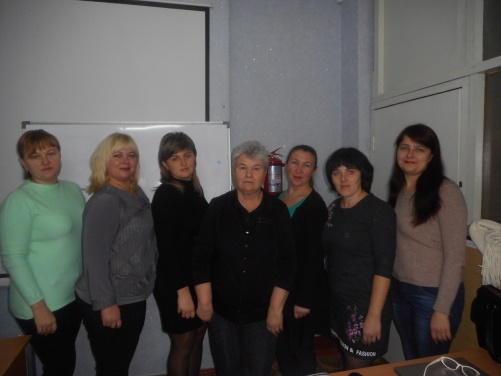 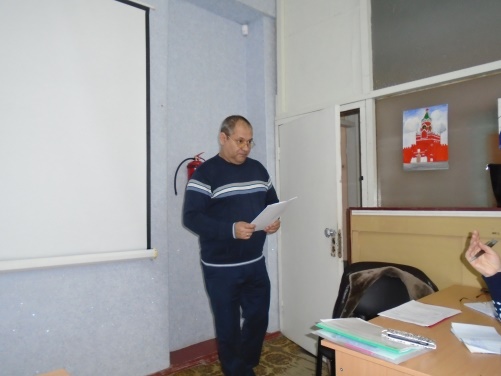 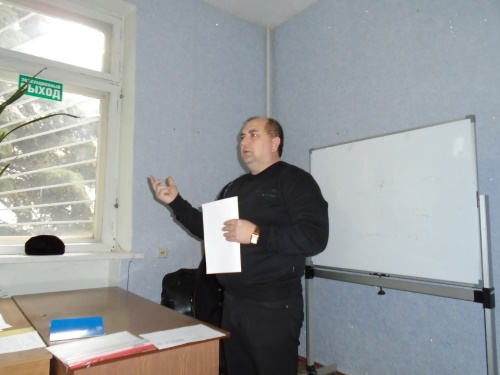 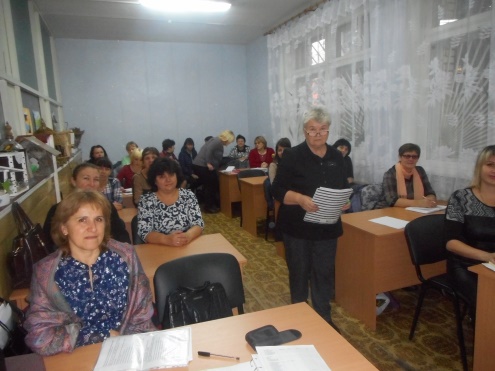 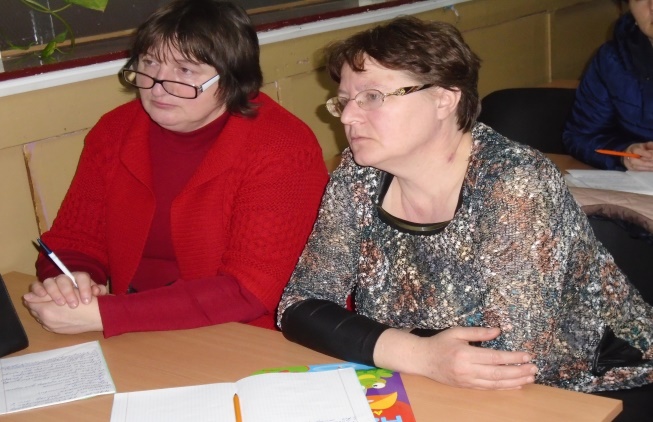 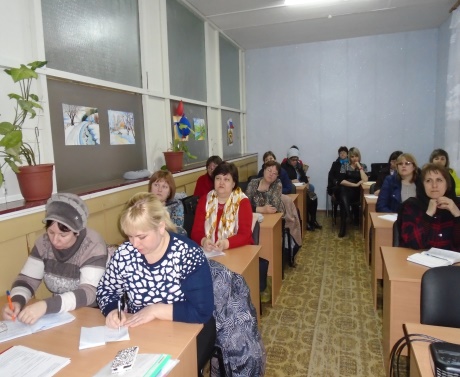 Темы заседаний Президиума РС имели широкий спектр:О состоянии и дальнейшем повышении эффективности работы первичных профсоюзных организаций.О состоянии и мерах по улучшению эффективности социального партнерства в сфере образования района.Об оздоровлении и отдыхе членов Профсоюза.О проведении Дня охраны труда.О практике работы по повышению уровня защиты трудовых прав, социально-экономических и профессиональных интересов работников, модернизации форм и методов работы в первичных профсоюзных организациях образования.О деятельности Чертковской районной профорганизации по организационному укреплению и повышению мотивации профчленства и о создании условий для привлечения молодых педагогов в образовательные организации.  Коллективно-договорная кампания в нашей организации проводилась по нескольким ключевым направлениям:-методическое консультирование и просвещение;-анализ плюсов и минусов работы на всех уровнях по данному направлению;-соблюдение работодателями норм трудового законодательства по вопросам времени отдыха работников образовательных организаций Ростовской области».Принятие коллективного договора позволяет упорядочить взаимоотношения между работодателем и коллективом. Процедура подготовки, заключения и выполнения сторонами условий КД – это реальное участие профсоюзного актива и членов профсоюза в управлении образовательным учреждением, его влияние на улучшение условий труда, на предоставление льгот и гарантий.На сегодняшний день, в ОУ Чертковского района, где действуют профсоюзные организации, имеются коллективные договора, прошедшие  уведомительную регистрацию в отделе по труду областной администрации.  Районный совет Профсоюза ведет постоянный контроль о сроках действия коллективных договоров, рекомендует вносить дополнения и изменения в соответствии с обновлением законодательных актов, оказывает методическую помощь при формировании новых коллективных договоров.Практика показывает, что учет мнения профсоюзной организации при принятии локальных нормативных правовых актов, которые регламентируют социально – трудовые отношения в учреждениях, позволяет повысить уровень доверия среди работников к принятым руководителями решений, уменьшить риск возникновения напряженности и ухудшения морально – психологического климата в трудовых коллективах.В рамках развития социального партнерства немаловажным фактором является поддержка профсоюзного движения руководителями образовательных учреждений. Пользуясь предоставленной возможностью, мне хотелось бы поблагодарить руководителей и председателей профкомов ОУ, в которых все или почти все работники являются членами профсоюза (Торба Т.И.- Малежик Р.З., Магомедрзаев Г.Н.- Криворчук Л.А., Попова Е.А.- Мрыхина А.В., Гречкина Е.П.- Белозерова Н.Н., - Майоренко Л.П., Змеева Е.В.-Касьянова В.И., Москаленко Н.И.- Гаджиева С.К., Чеснокова Е.А.- Власова Т.Ф.,Уколова Н.И.- Парк Ю.Н.,Волохова Н.И.- Рыбникова Н.Н., Савченко Н.И.- Шулика Н.П.)В 2017 году 3 общественных активиста профсоюза награждены грамотами Обкома профсоюзов:Малежик Рита Зуберовна (первичная профсоюзная организация МБОУ Чертковская СОШ №1), член профсоюза с 1992 года, председателя первичной профсоюзной организации с 2015 года,Позднякова Марина Николаевна (с 1993 года Марина Николаевна входила в ПК  своей первичной  организации, а в 2011 году стала председателем МБОУ ДОД Чертковская ДЮСШ),Бережная Светлана Владимировна (первичная профсоюзная организация МБОУ Чертковская СОШ №2, члена профсоюза с 1984 года, член ПК с 2010 года).Проблема сохранения здоровья граждан России по праву стала одним из приоритетов государственной социальной стратегии. Но, ни одну из проблем здоровья нации нельзя решать только силой государства. Необходимо заинтересованное участие в этом деле всего гражданского общества и каждого из нас. Необходимо участие общественных организаций, способных объединить все слои общества по решению задач распространения опыта здорового и активного образа жизни, развития массовых видов спорта, укрепления семьи, создания условий для духовного и физического развития личности, возрождения национальных культурных традиций.Задача профсоюза - содействовать созданию мер, обеспечивающих профилактическую направленность в защите членов профсоюза от производственного травматизма и профессиональной заболеваемости, для чего: включать в региональные соглашения и коллективные договора мероприятия по организации и созданию систем управления охраной труда, совместных комиссий по охране труда в каждом учреждении, содействовать повышению роли уполномоченных лиц по охране труда в предотвращении травматизма.Ввести в повседневную практику профсоюзных органов взаимодействие с государственными органами управления, надзора и контроля за охраной труда. Уделять внимание пропаганде и воспитанию культуры профилактики охраны труда среди членов трудовых коллективов и учащейся молодежи. Сформировать систему экономических стимулов, направленных на повышение мотивации работодателя к обеспечению здоровых и безопасных условий труда на рабочих местах, а также на стимулирование работы уполномоченных лиц по охране труда.Что нами сделано в этом направлении?В целях совершенствования и популяризации работы по общественному контролю за состоянием охраны труда, деятельности по защите прав членов Профсоюза на охрану труда, подготовлены и направлены каждой профсоюзной организации необходимые материалы по организации работы по охране труда и презентации по обучению безопасным методам труда. Информационные бюллетени «Кредо» рассказывают о работе по охране труда.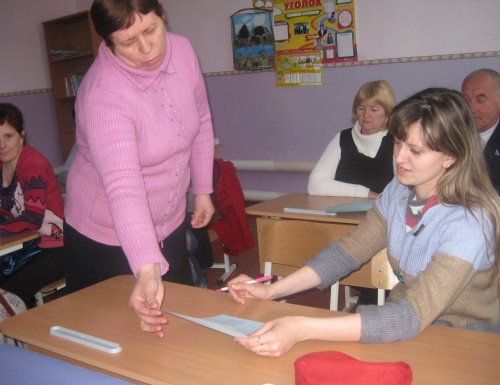 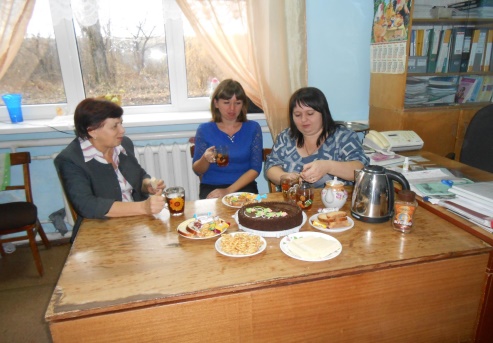 Реализация задач по охране труда и обеспечению безопасности  образовательного процесса осуществляется и в рамках социального партнерства. Основополагающим документом, регулирующим социально-трудовые отношения в сфере образования, является Соглашение между Профсоюзом РОО и Администрацией  (раздел 6).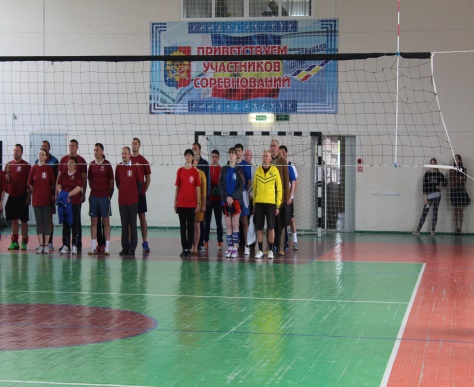 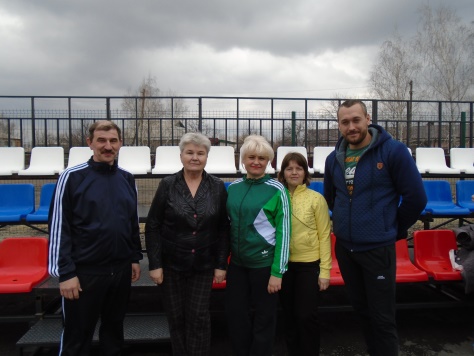 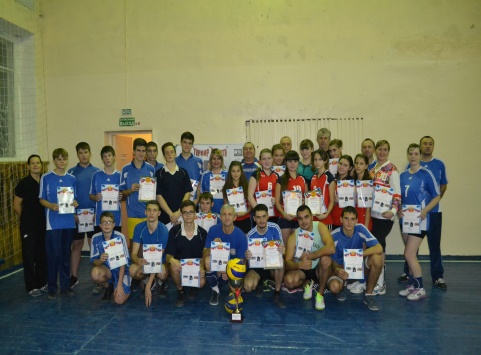 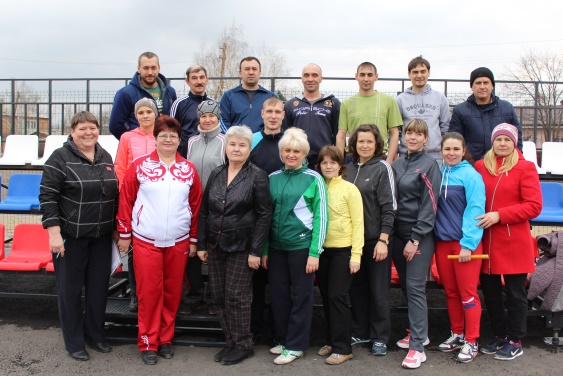 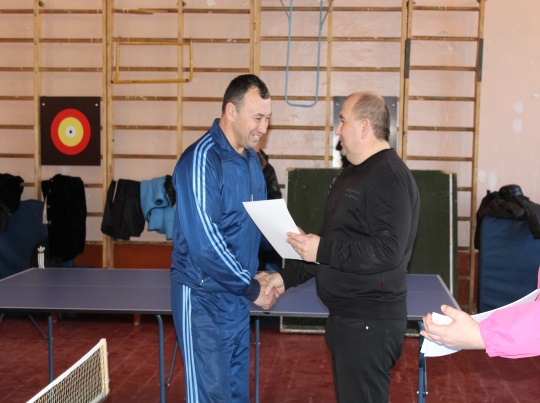 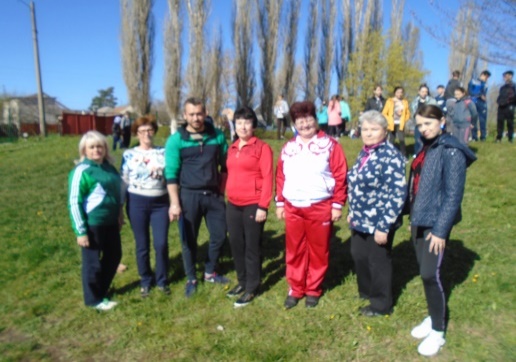 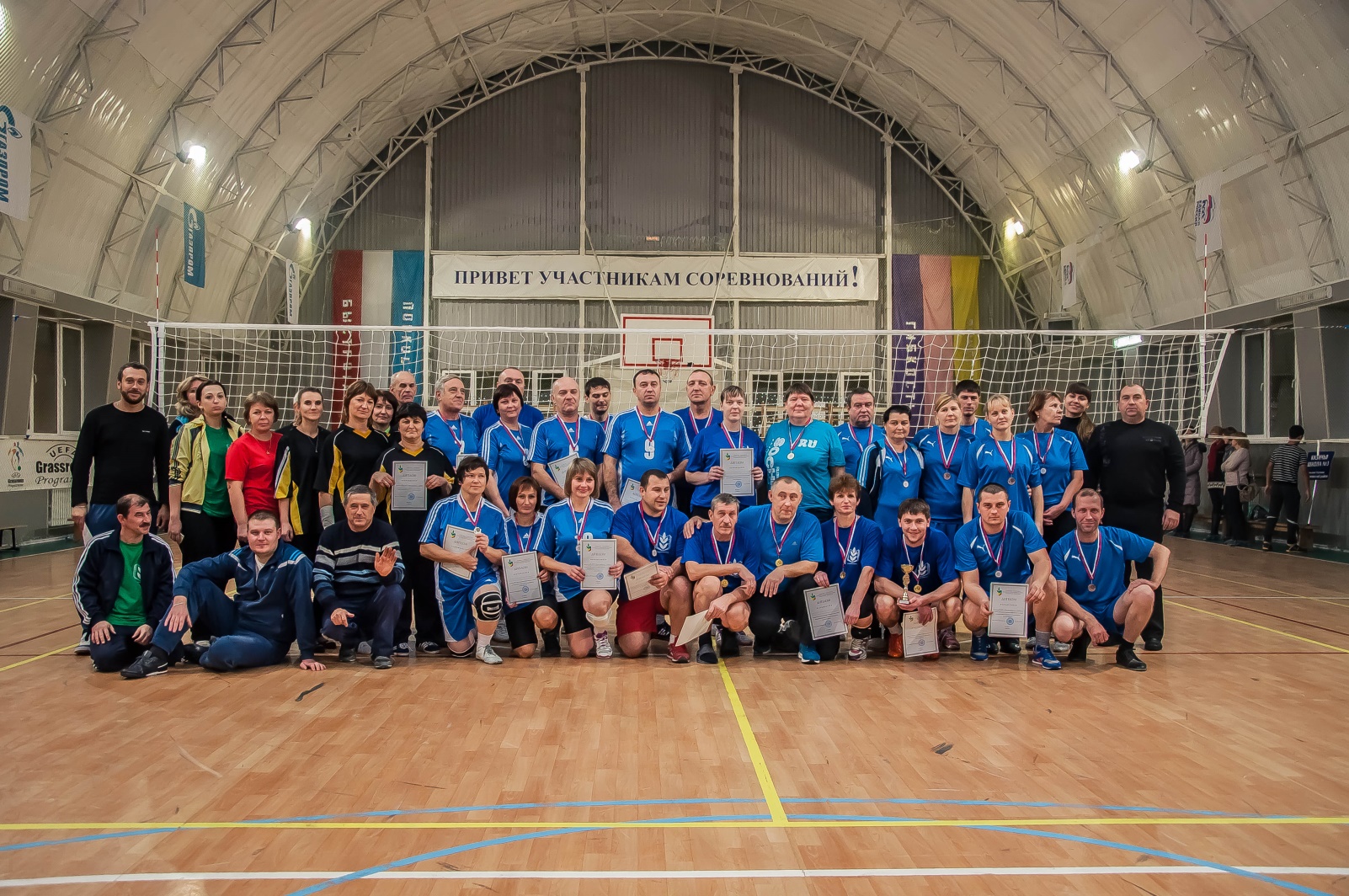 В ушедшем году 5активистов района бесплатно   пролечились в санатории имени Г. Димитрова г. Кисловодска.   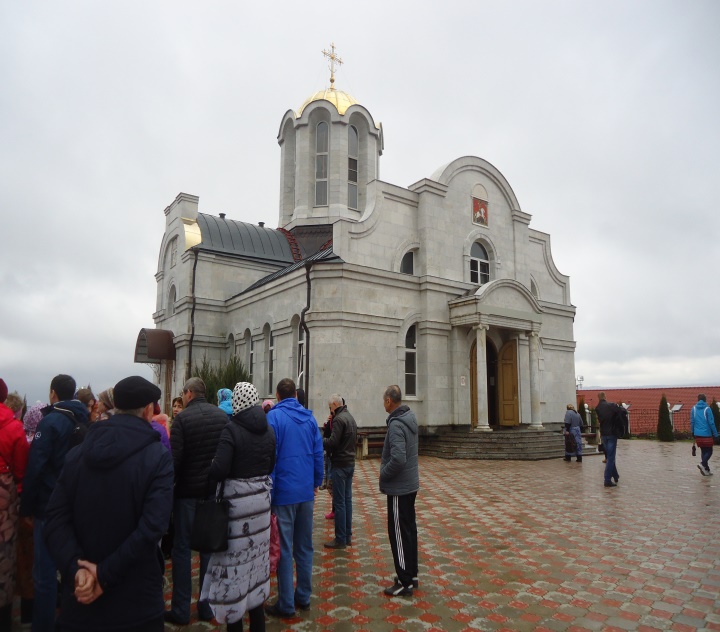 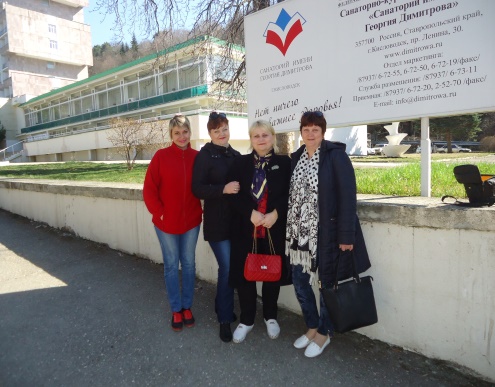 7 членов профсоюза пролечилось по 50% путевкам в санатории «Дон» г. Пятигорска. Информационная  работа  Профсоюза  является  одним  из основополагающих  факторов  эффективной  деятельности  профсоюзных организаций  различных  уровней  и  инструментом,  обеспечивающим организационное единство Профсоюза.   Для профсоюзной организации важно организовать информирование своих членов о деятельности выборных профсоюзных органов для оперативного реагирования всей профсоюзной структуры на информацию, поступающую извне, её осмысление, формирования ясной позиции Профсоюза и ознакомления с ней каждого члена профсоюза, всех заинтересованных организаций.Формам и методам информационной работы, как устным, так и письменным, уделяется много внимания. На самом первом уровне профсоюзной организации, то есть на уровне рядовых членов, чаще и лучше всего используются беседы и консультации. Рядовому члену могут предназначаться листовки, информационные листки. Что касается  уровня  председателей  первичных  организаций,  то  наиболее распространенными для них в настоящее время видами информационного обеспечения являются информационные письма, сообщения, бюллетени, справочные и методические сборники и прочие виды печатной профсоюзной информации.  Сегодня, в эпоху рекламных и PR-технологий, важнейшим направлением работы  следует  считать  создание  в  обществе  положительного  и привлекательного  собственного  образа,  широко  освещать  деятельность профсоюзов по всем направлениям. Для этого необходимо проводить эффективную  информационную  работу,  выбирать  методы  и  формы информационной работы в профсоюзной организации.  Информационная работа в профсоюзах на современном этапе служит мощным организационным фактором укрепления всей профсоюзной структуры, является каналом распространения коллективного опыта профсоюзной работы в целях его использования в практической работе по защите прав и интересов работников.  В 2017 году на основании Программы информационной работы и пиар-плана в Чертковской районной профсоюзной организации прошли следующие мероприятия:-на страницах  интернет-профкружка  профсоюзного сайта было проведено 13- занятий;-выпущено  16 номеров  бюллетеня «Кредо». Районный совет старается тесно сотрудничать с районной газетой  «Вести Чертковские», В этом году в газете были размещены поздравления ко Дню Победы, поздравления с началом учебного года, С Днем воспитателя и Днем учителя. В №№4-6, 25-27,55-57, 64-66, 145-147 размещены статьи о наиболее активных членах нашей профсоюзной организации:   В районной профсоюзной организации прошли конкурсы:«Новогоднее поздравление»:1 место- не присуждалось никому2 место-первичные профсоюзным организация Павловской школы и Новоселовского д/сада,3 место- первичные профсоюзные организации Марьяновского  д/сада и Нагибинского д/сада. «Мужчина в профсоюзе…1 место - первичная профсоюзная организация МБОУ Чертковская СОШ №1 (Малежик Р.З. и Гнатенко А.А. ) и первичная профсоюзная организация МБОУ Чертковская СОШ №2 (Жбир Е.К.  и Первак А.А.)2 место - нет3 место - первичная профсоюзная организация  ДЮСШ (Позднякова М.Н. и Артенян Г.Х, Позднякова Л.А. и Данцев С.А.).« Учитель –яркая натура, когда в нем творчество живет (мир  увлечений учителя):1 место - презентация Веремейцевой Т.И. (Сохрановка),2место – презентация Масликовой И.А. (Кутейниково), Косенковой И.П. (МБОУ Чертковская СОШ №2), Бережной С.В. (МБОУ Чертковская СОШ №2),3 место - презентация Хитайленко А.В. (МБОУ Чертковская СОШ №1), Рязанцевой И.А.(МБОУ Чертковская СОШ №1), Деточкиной А.А.(Щедровка).Определённое место в деятельности районной организации  занимает культурно-массовая работа. Районная организация  ежегодно принимают участие в работе муниципальной комиссии по определению победителей в приоритетном Национальном проекте «Образование», «Учитель года». Принимает участие в организации ежегодной августовской педагогической конференции  Профсоюзная организация всегда поощряет участников профессиональных конкурсов. По итогам 2016 года мы поощрили:Бесхлебнову С.А.- победитель муниципального конкурса «Учитель года» (МБОУ Чертковская СОШ №1) 2000 руб.Ходова О.В. - лауреата 3 степени ((Шептуховская СОШ) 1000 руб. Бондаренко Е.В. (Щедровская ООШ),Веремейцева Т.И. (Сохрановская СОШ)- участниц конкурса 500 руб. каждой.«Воспитатель года»:Акименко И.Н.(победитель) -Новоселовсий д/сад-1500 руб., Думановская А.Н. (лауреат 2 степени)-музыкальный руководитель Маньковского д/сада– 1000 руб., Васильева Ю.А.-(лауреат 3 степени)- воспитатель Чертковского д/сада «Веснянка»-1000 руб,Бунеева И.А. (МБОУ Чертковская СОШ №1), Покателова А.В. (Чертковский д/сад №2),Тищенко Т.В.(Сохрановский д/сад)- участницы– 500 руб каждой.По итогам 2017 года:Чернову Е.В. - победителя муниципального конкурса «Учитель года» (МБОУ Нагибинская СОШ) - 2000 руб.Макаренко Н.В. - лауреата 2 степени (Кутейниковская СОШ) -1000 руб. Кисилеву О.А. - лауреата 3 степени (Г- Степановская СОШ) -1000 руб.  «Воспитатель года»:Коробкину Н.Н. - (лауреат 2 степени)- воспитателя Чертковского д/сада №3– 1000 руб,Сербину Н.А. - (лауреат 3 степени)- воспитатель Маньковского д/сада-1000 руб.,Педагогический дебют:Филипенко А.А. (Тарасово-Меловская СОШ)-1000 р.Ильенко Е.В. (Чертковская СОШ №1)- 500 р.Кулиничева А.С. (Анно-Ребриковсская СОШ)- по 500 р. Все участницы профконкурсов, не занявшие призовых мест поощрены.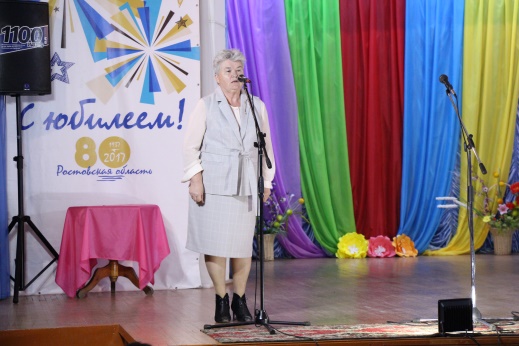 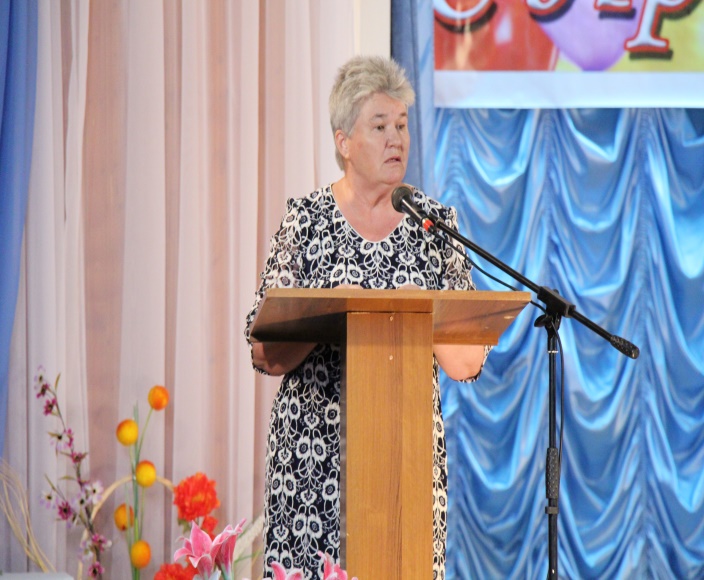 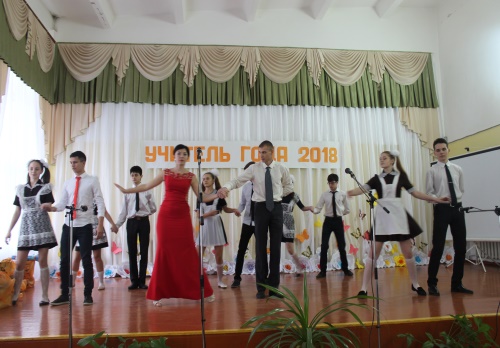 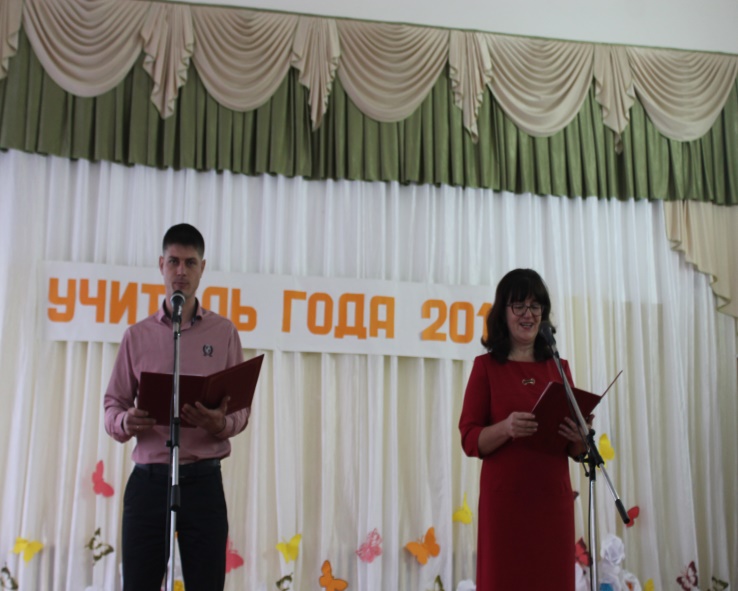 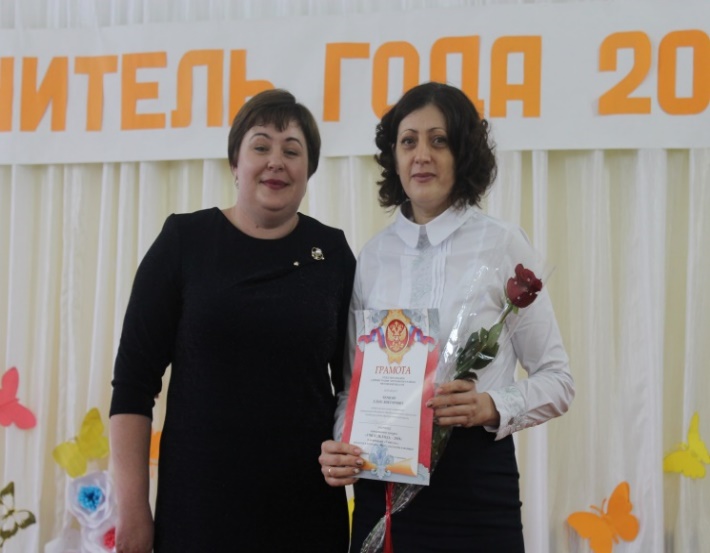 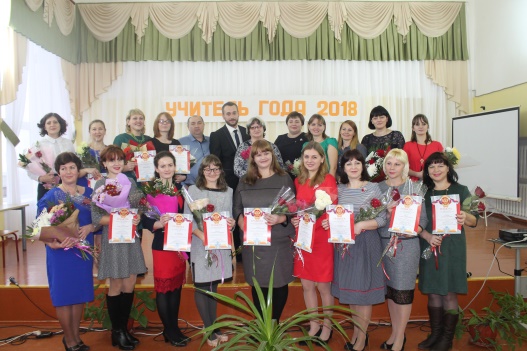 Мы принимали участие и в областных конкурсах:-конкурс агитбригад (из 15, принявших участие - мы  в числе лучших),- фотоконкурс (из 20 победителей области -  1 наш (Биганишвили Г.Н.-Греково-Степановская ППО) и из 30 лауреатов-  1- лауреат наш (Скрыльникова Е.В- председатель Щедровской  ППО)На основании разработанного Положения определена лучшая первичная организация - это ППО Чертковская СОШ№1.Газета «Мой профсоюз», которая выписывается пока, к сожалению, не для всех первичных  организаций, но для большинства (27 экземпляров), является   неоценимым помощником  в информировании членов профсоюза. Наиболее активные первичные организации   регулярно информировали Президиум о наиболее ярких мероприятиях и размещали их на профсайте: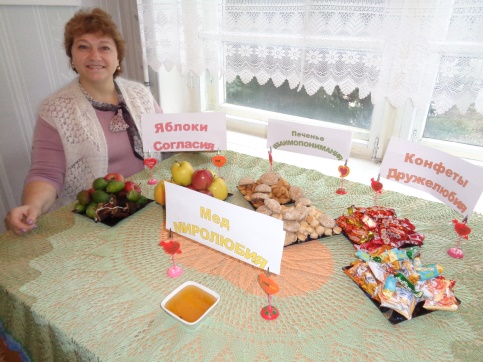 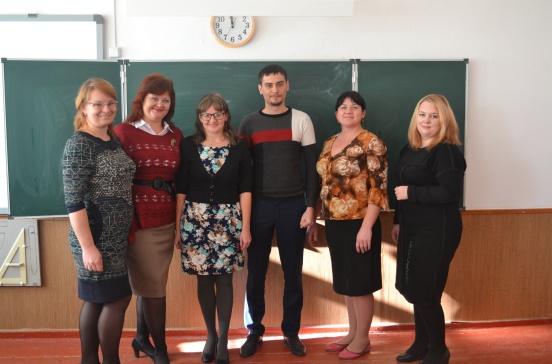 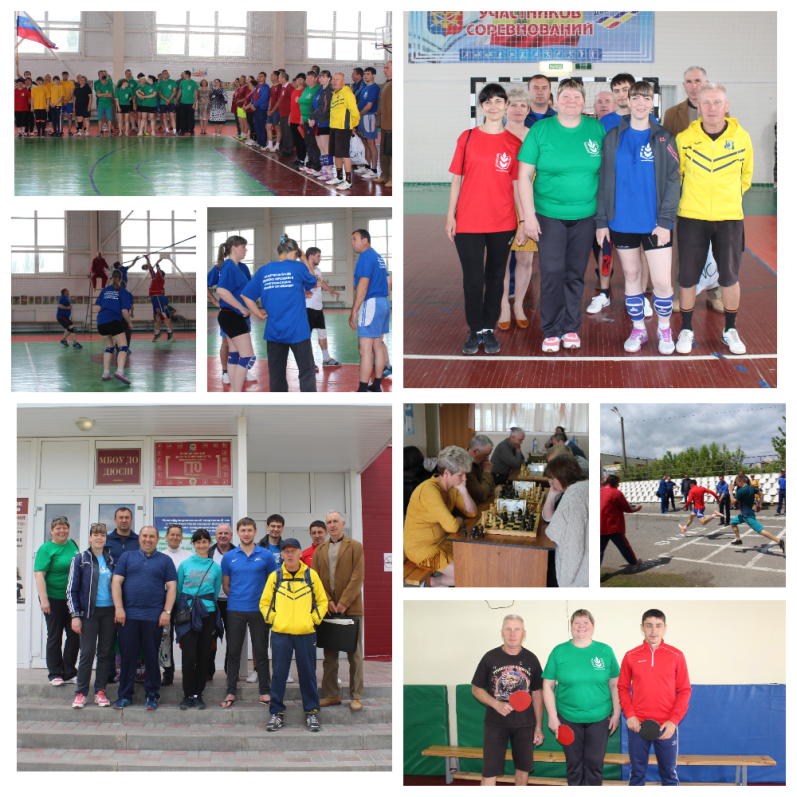 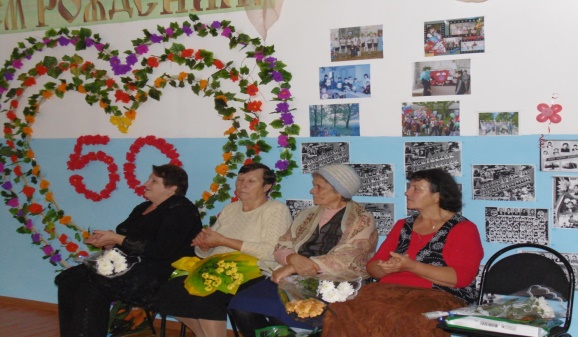 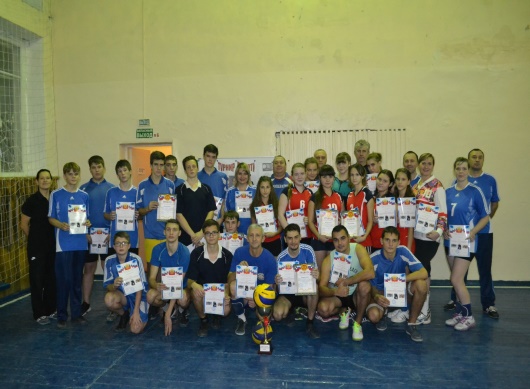 Финансово-хозяйственная деятельность  районной профсоюзной организации осуществляется на основании утверждённой сметы доходов и расходов.                                          Основные расходы РС:Основные проблемы:-определённая часть работников образования считает, что профсоюз должен только обеспечивать их санаторными путёвками, новогодними подарками;- средний возраст работников образовательных учреждений свыше сорока, а значит, общественная активность желает лучшего; -неудовлетворительное состояние учительства, оно  практически не улучшается даже после повышения зарплаты работникам бюджетной сферы;-положительные изменения, которых добиваются профсоюзные организации путём социального партнёрства, переговоров, коллективных профсоюзных действий распространяются на всех работников, а не только  на членов профсоюза.Первостепенная задача:Мотивация профсоюзного членства – это комплексная система мер, форм и методов работы, способствующая росту профсоюзных рядов, укреплению профсоюзных структур, повышению авторитета и влияния профсоюзных организаций в трудовых коллективах. Работа по укреплению профсоюзных рядов, мотивации профсоюзного членства требует постоянного совершенствования ее форм и методов, придания ей определенной системности, отнесения мотивации профсоюзного членства к приоритетным направлениям деятельности Профсоюза.Впереди поиск новых, более эффективных мер, позволяющих успешно решать проблемы в системе образования, в социальной защите работников.  Основная задача была, есть и будет: укреплять организационное единство, развивать солидарность, взаимопомощь и сотрудничество профсоюзных организаций и членов Профсоюза работников образования и науки.